                                                  ООО «Лига Плюс»425000, Республика Марий Эл, г. Волжск, ул. Кузьмина, 16р/с 40702810152120000072 в ОАО «АК БАРС» БАНК Марийский филиал ДО «Волжский» г.Волжскк/с 30101810200000000882, БИК 048860882, ИНН/КПП 1216022866/121601001e-mail: oooliga-n@mail.ruсайт: www.oooliga-n.ru Контактные телефоны: (83631) 6-40-16, 4-74-71Наборы мебели для кухни с дорогой фурнитуройПРАЙС-ЛИСТ от 01 января 2015г. Примечание: цены на кухонные гарнитуры указаны без учета моек. По желанию клиента тумбы-мойки к кухонным гарнитурам могут комплектоваться мойками.Примечание: цены на кухонные гарнитуры указаны без учета моек. По желанию клиента тумбы-мойки к кухонным гарнитурам могут комплектоваться мойками.Примечание: цены на кухонные гарнитуры указаны без учета моек. По желанию клиента тумбы-мойки к кухонным гарнитурам могут комплектоваться мойками.Примечание: цены на кухонные гарнитуры указаны без учета моек. По желанию клиента тумбы-мойки к кухонным гарнитурам могут комплектоваться мойками.Примечание: цены на кухонные гарнитуры указаны без учета моек. По желанию клиента тумбы-мойки к кухонным гарнитурам могут комплектоваться мойками.Примечание: цены на кухонные гарнитуры указаны без учета моек. По желанию клиента тумбы-мойки к кухонным гарнитурам могут комплектоваться мойками.Примечание: цены на кухонные гарнитуры указаны без учета моек. По желанию клиента тумбы-мойки к кухонным гарнитурам могут комплектоваться мойками.(*фотопечать можно выбрать самим с сайта www.goodfon.ru)Действует гибкая система скидок!Индивидуальный подход к каждому клиенту!МатериалМатериалЦена, руб.Цена, руб.МатериалМатериалДо 100 тыс.руб.Свыше 100 тыс.руб. Кухонный гарнитур«СМАК» 2050*2450(компл-я секциями 400; 800; 850*850;800;800 +сушка на 800)Кухонный гарнитур«СМАК» 2050*2450(компл-я секциями 400; 800; 850*850;800;800 +сушка на 800)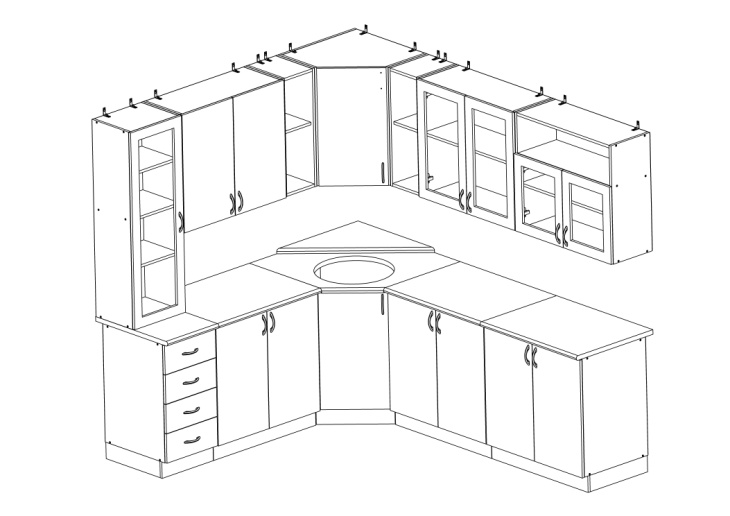 Кухонный гарнитур«СМАК» 2050*2450(компл-я секциями 400; 800; 850*850;800;800 +сушка на 800)Кухонный гарнитур«СМАК» 2050*2450(компл-я секциями 400; 800; 850*850;800;800 +сушка на 800)Кухонный гарнитур«СМАК» 2050*2450(компл-я секциями 400; 800; 850*850;800;800 +сушка на 800)Кухонный гарнитур«СМАК» 2050*2450(компл-я секциями 400; 800; 850*850;800;800 +сушка на 800)МДФ матовый2548024320Кухонный гарнитур«СМАК» 2050*2450(компл-я секциями 400; 800; 850*850;800;800 +сушка на 800)Кухонный гарнитур«СМАК» 2050*2450(компл-я секциями 400; 800; 850*850;800;800 +сушка на 800)МДФ глянцевый2725026010Кухонный гарнитур«СМАК» 2050*2450(компл-я секциями 400; 800; 850*850;800;800 +сушка на 800)Кухонный гарнитур«СМАК» 2050*2450(компл-я секциями 400; 800; 850*850;800;800 +сушка на 800)Мойка круглая11601100Кухонный гарнитур «СМАК-1» 2000(компл-я секциями 800; 800; 400 +сушка на 800)Кухонный гарнитур «СМАК-1» 2000(компл-я секциями 800; 800; 400 +сушка на 800)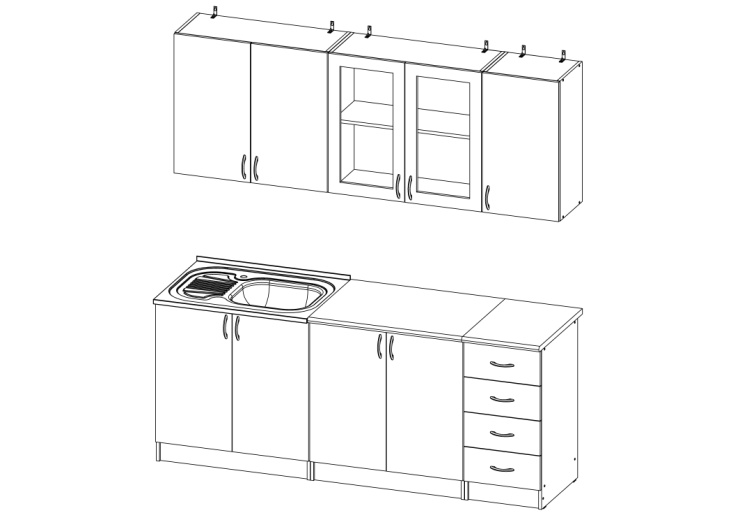 Кухонный гарнитур «СМАК-1» 2000(компл-я секциями 800; 800; 400 +сушка на 800)Кухонный гарнитур «СМАК-1» 2000(компл-я секциями 800; 800; 400 +сушка на 800)Кухонный гарнитур «СМАК-1» 2000(компл-я секциями 800; 800; 400 +сушка на 800)Кухонный гарнитур «СМАК-1» 2000(компл-я секциями 800; 800; 400 +сушка на 800)МДФ матовый1231011750Кухонный гарнитур «СМАК-1» 2000(компл-я секциями 800; 800; 400 +сушка на 800)Кухонный гарнитур «СМАК-1» 2000(компл-я секциями 800; 800; 400 +сушка на 800)МДФ глянцевый1342012810Кухонный гарнитур «СМАК-1» 2000(компл-я секциями 800; 800; 400 +сушка на 800)Кухонный гарнитур «СМАК-1» 2000(компл-я секциями 800; 800; 400 +сушка на 800)Мойка 60*80910870Кухонный гарнитур «СМАК-2» 1600(компл-я секциями 600; 600; 400 +сушка на 600)Кухонный гарнитур «СМАК-2» 1600(компл-я секциями 600; 600; 400 +сушка на 600)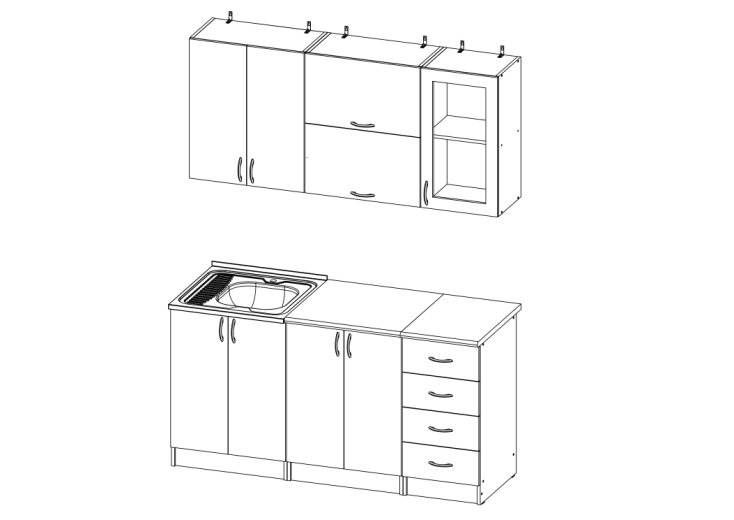 Кухонный гарнитур «СМАК-2» 1600(компл-я секциями 600; 600; 400 +сушка на 600)Кухонный гарнитур «СМАК-2» 1600(компл-я секциями 600; 600; 400 +сушка на 600)Кухонный гарнитур «СМАК-2» 1600(компл-я секциями 600; 600; 400 +сушка на 600)Кухонный гарнитур «СМАК-2» 1600(компл-я секциями 600; 600; 400 +сушка на 600)МДФ матовый1107010560Кухонный гарнитур «СМАК-2» 1600(компл-я секциями 600; 600; 400 +сушка на 600)Кухонный гарнитур «СМАК-2» 1600(компл-я секциями 600; 600; 400 +сушка на 600)МДФ глянцевый1197011420Кухонный гарнитур «СМАК-2» 1600(компл-я секциями 600; 600; 400 +сушка на 600)Кухонный гарнитур «СМАК-2» 1600(компл-я секциями 600; 600; 400 +сушка на 600)Мойка 60*60880840До 100 тыс.руб.До 100 тыс.руб.Свыше 100 тыс.руб. Кухонный гарнитур «СМАК-3» 1450*1850(компл-я секциями 600; 850*850; 600; 400 +сушка на 600)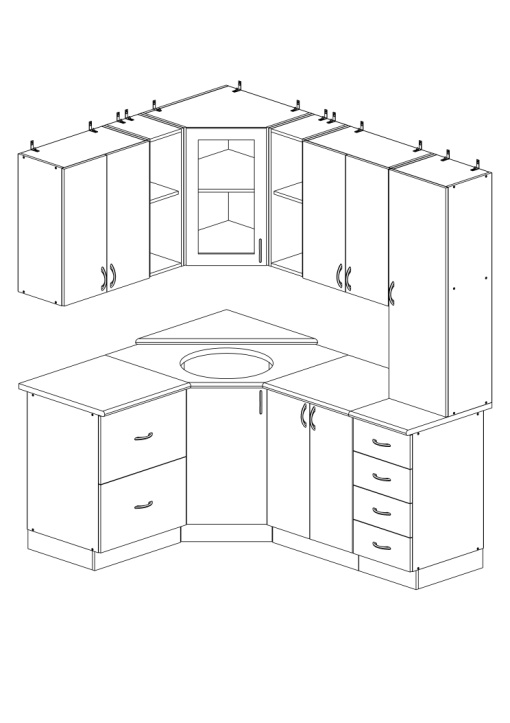 Кухонный гарнитур «СМАК-3» 1450*1850(компл-я секциями 600; 850*850; 600; 400 +сушка на 600)Кухонный гарнитур «СМАК-3» 1450*1850(компл-я секциями 600; 850*850; 600; 400 +сушка на 600)МДФ матовый19650187501875018750Кухонный гарнитур «СМАК-3» 1450*1850(компл-я секциями 600; 850*850; 600; 400 +сушка на 600)МДФ глянцевый20850199001990019900Кухонный гарнитур «СМАК-3» 1450*1850(компл-я секциями 600; 850*850; 600; 400 +сушка на 600)Мойка круглая1160110011001100Кухонный гарнитур «СМАК-4» 1800(компл-я секциями 600; 800; 400 +сушка на 600)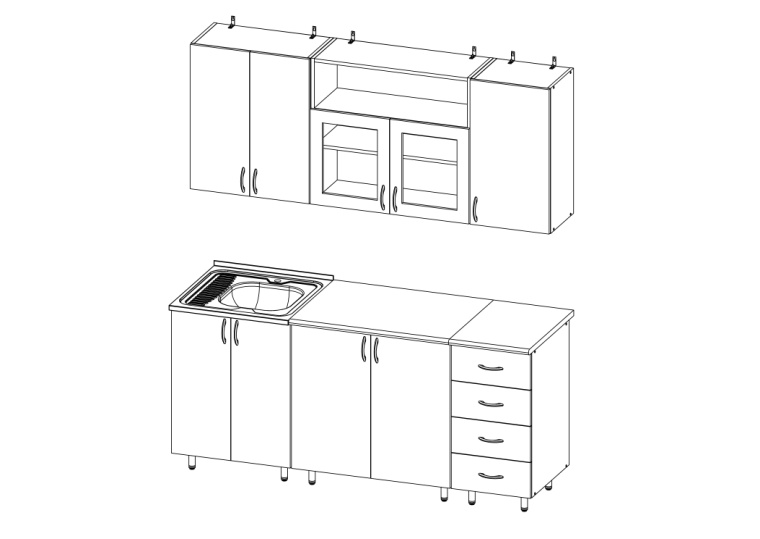 Кухонный гарнитур «СМАК-4» 1800(компл-я секциями 600; 800; 400 +сушка на 600)Кухонный гарнитур «СМАК-4» 1800(компл-я секциями 600; 800; 400 +сушка на 600)МДФ матовый11590110701107011070Кухонный гарнитур «СМАК-4» 1800(компл-я секциями 600; 800; 400 +сушка на 600)МДФ глянцевый12510119401194011940Кухонный гарнитур «СМАК-4» 1800(компл-я секциями 600; 800; 400 +сушка на 600)Мойка 60*60880840840840Кухонный гарнитур «СМАК-5» 1650*2050(компл-я секциями 800; 850*850; 800; 400 +сушка на 800)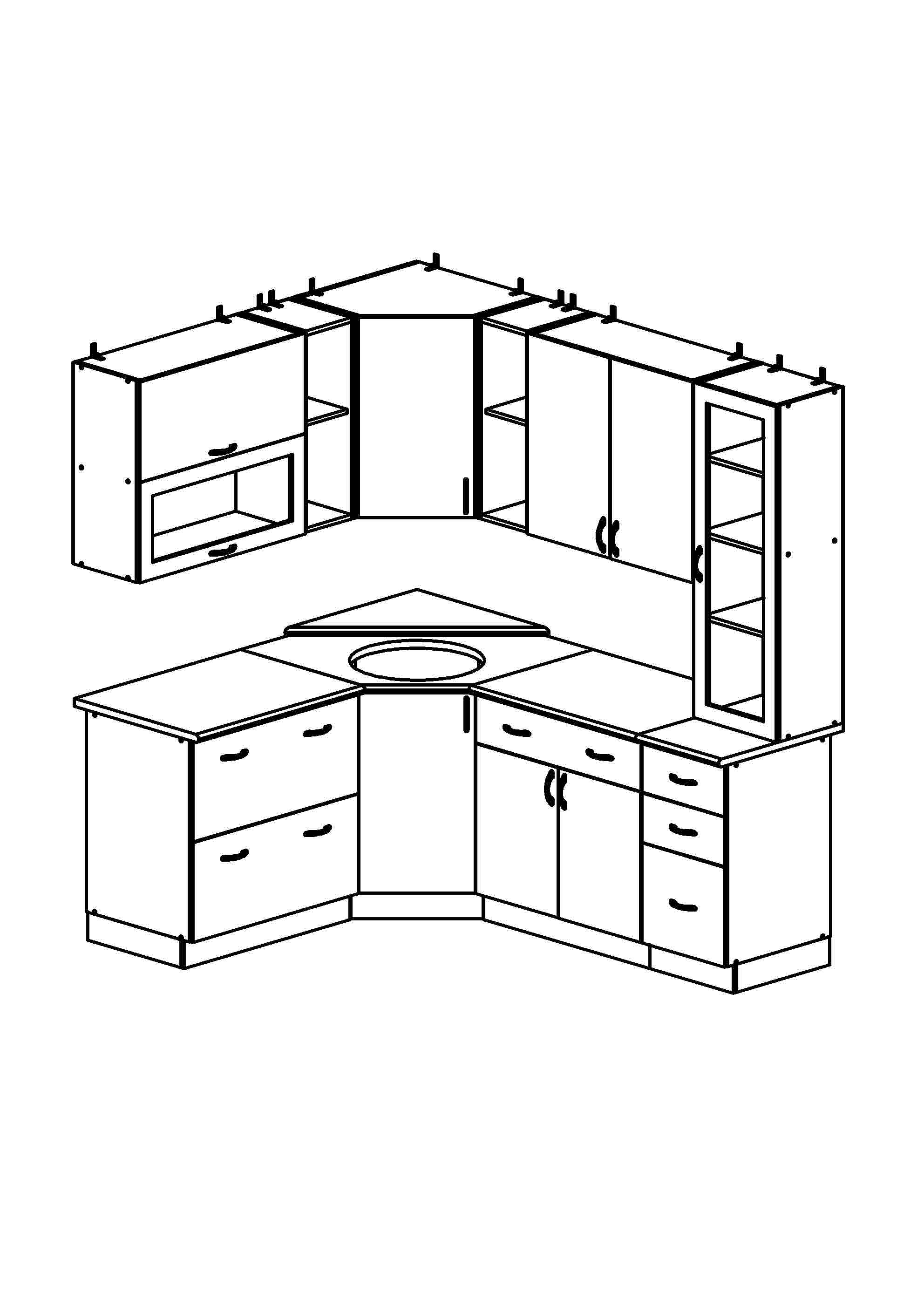 Кухонный гарнитур «СМАК-5» 1650*2050(компл-я секциями 800; 850*850; 800; 400 +сушка на 800)МДФ матовый22010210102101021010Кухонный гарнитур «СМАК-5» 1650*2050(компл-я секциями 800; 850*850; 800; 400 +сушка на 800)МДФ глянцевый23340222802228022280Кухонный гарнитур «СМАК-5» 1650*2050(компл-я секциями 800; 850*850; 800; 400 +сушка на 800)Мойка круглая1160110011001100Кухонный гарнитур «СМАК-6» 1800(компл-я секциями 600; 600; 600; 400 +сушка на 600)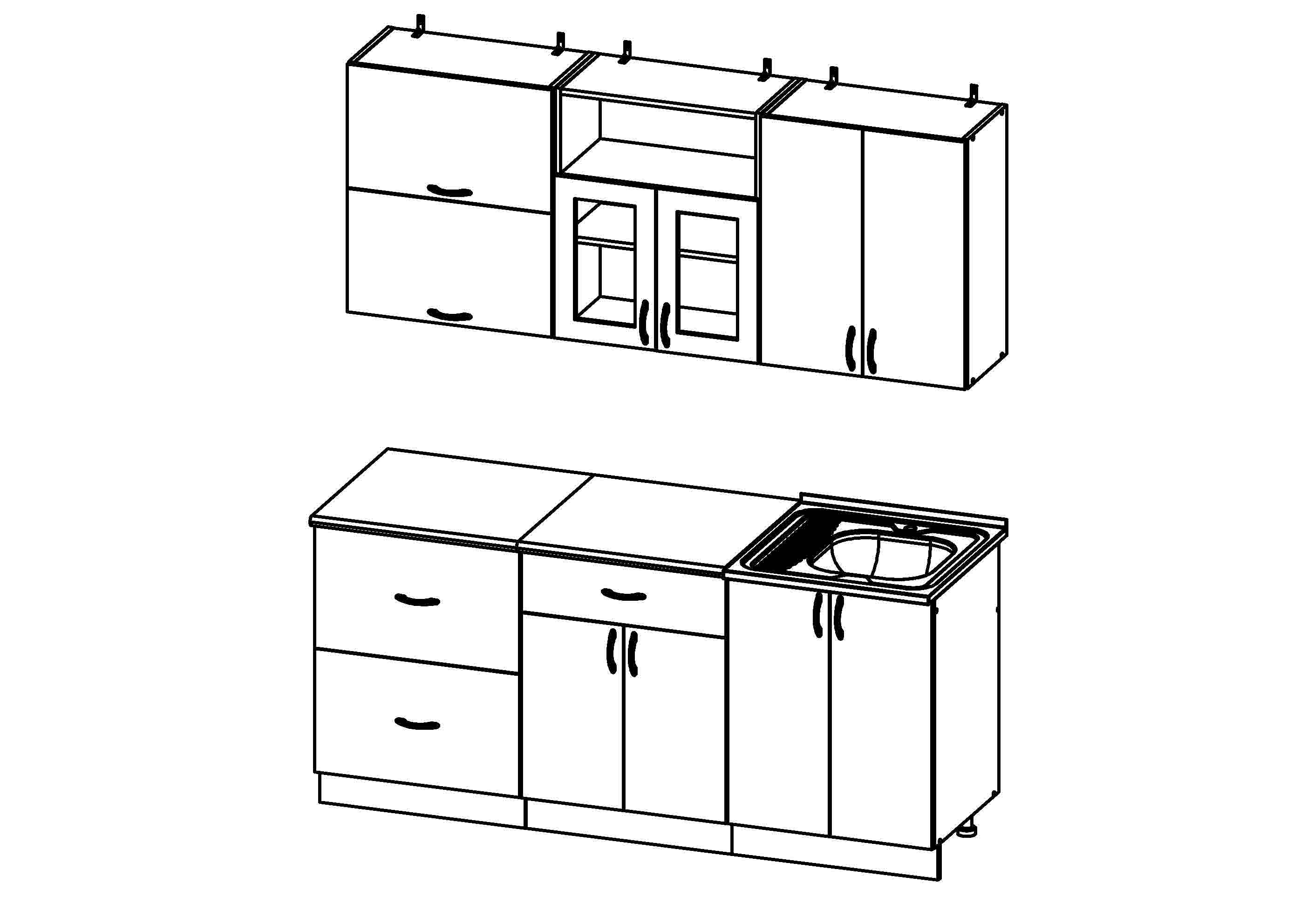 Кухонный гарнитур «СМАК-6» 1800(компл-я секциями 600; 600; 600; 400 +сушка на 600)МДФ матовый11900113601136011360Кухонный гарнитур «СМАК-6» 1800(компл-я секциями 600; 600; 600; 400 +сушка на 600)МДФ глянцевый12870122901229012290Кухонный гарнитур «СМАК-6» 1800(компл-я секциями 600; 600; 600; 400 +сушка на 600)Мойка 60*60880840840840До 100 тыс.руб.До 100 тыс.руб.Свыше 100 тыс.руб. Кухонный гарнитур «СМАК-7» 1600(компл-я секциями 400; 600; 600 +сушка на 600)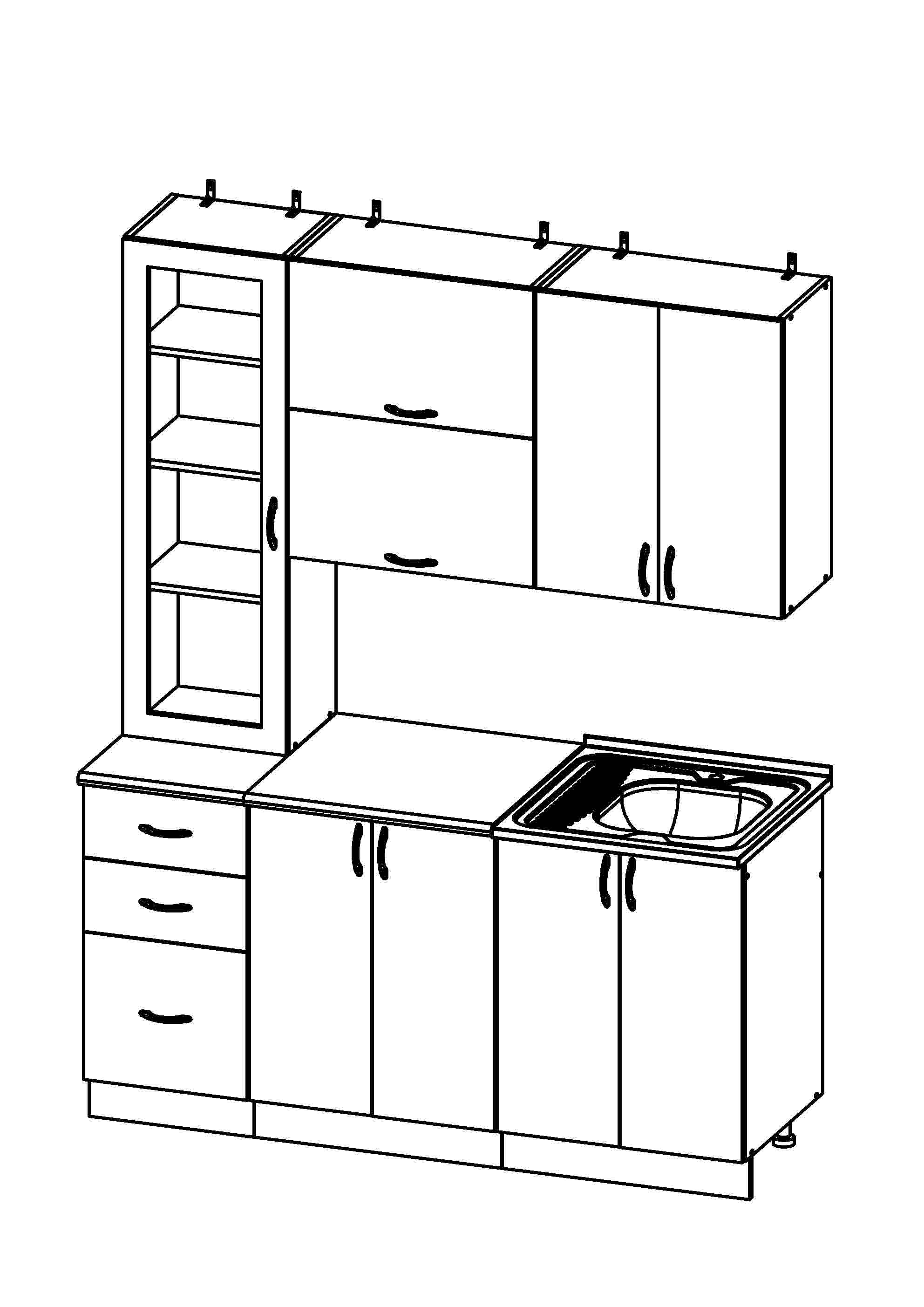 Кухонный гарнитур «СМАК-7» 1600(компл-я секциями 400; 600; 600 +сушка на 600)МДФ матовый116501112011120Кухонный гарнитур «СМАК-7» 1600(компл-я секциями 400; 600; 600 +сушка на 600)МДФ глянцевый126401206012060Кухонный гарнитур «СМАК-7» 1600(компл-я секциями 400; 600; 600 +сушка на 600)Мойка 60*60880840840Кухонный гарнитур «СМАК-8» 2000(компл-я секциями 800; 800; 400 +сушка на 800)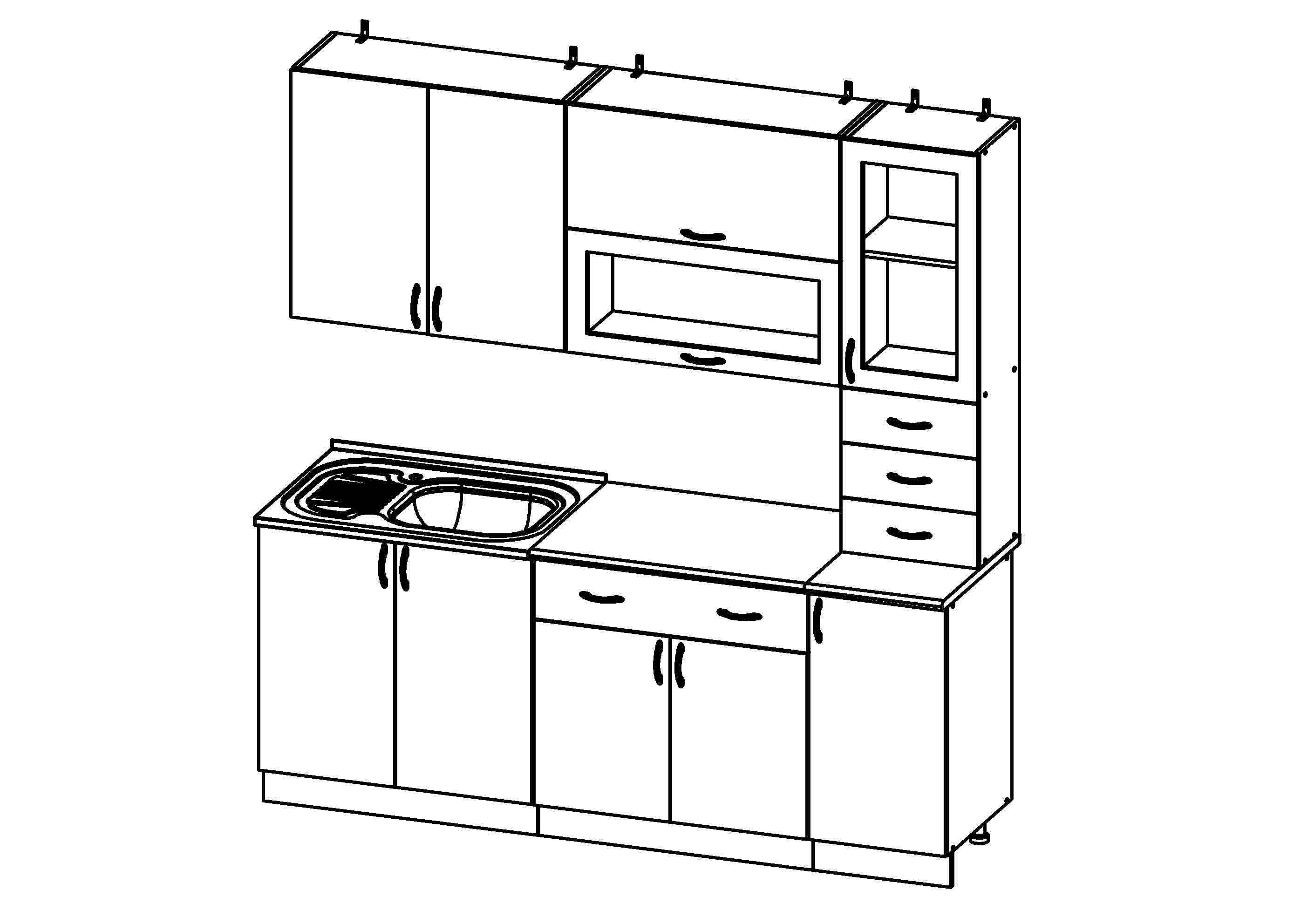 Кухонный гарнитур «СМАК-8» 2000(компл-я секциями 800; 800; 400 +сушка на 800)МДФ матовый128801230012300Кухонный гарнитур «СМАК-8» 2000(компл-я секциями 800; 800; 400 +сушка на 800)МДФ глянцевый140401340013400Кухонный гарнитур «СМАК-8» 2000(компл-я секциями 800; 800; 400 +сушка на 800)Мойка 60*80910870870Кухонный гарнитур «СМАК-9» 1500(компл-я секциями 400; 300; 800 +сушка на 800)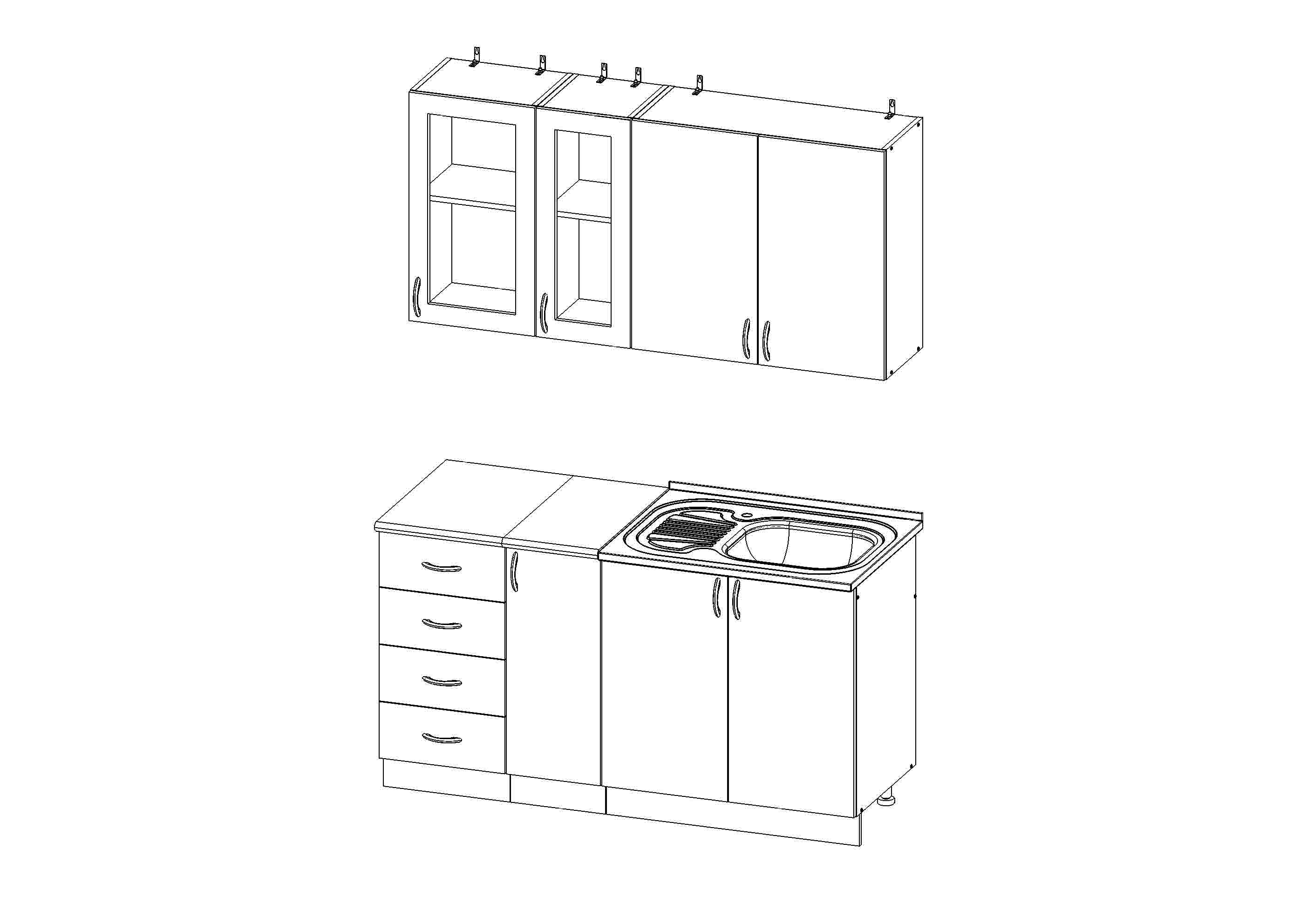 Кухонный гарнитур «СМАК-9» 1500(компл-я секциями 400; 300; 800 +сушка на 800)МДФ матовый1004095909590Кухонный гарнитур «СМАК-9» 1500(компл-я секциями 400; 300; 800 +сушка на 800)МДФ глянцевый108501035010350Кухонный гарнитур «СМАК-9» 1500(компл-я секциями 400; 300; 800 +сушка на 800)Мойка 60*80910870870Кухонный гарнитур «СМАК-10» 1600(компл-я секциями 800; 800+сушка на 800)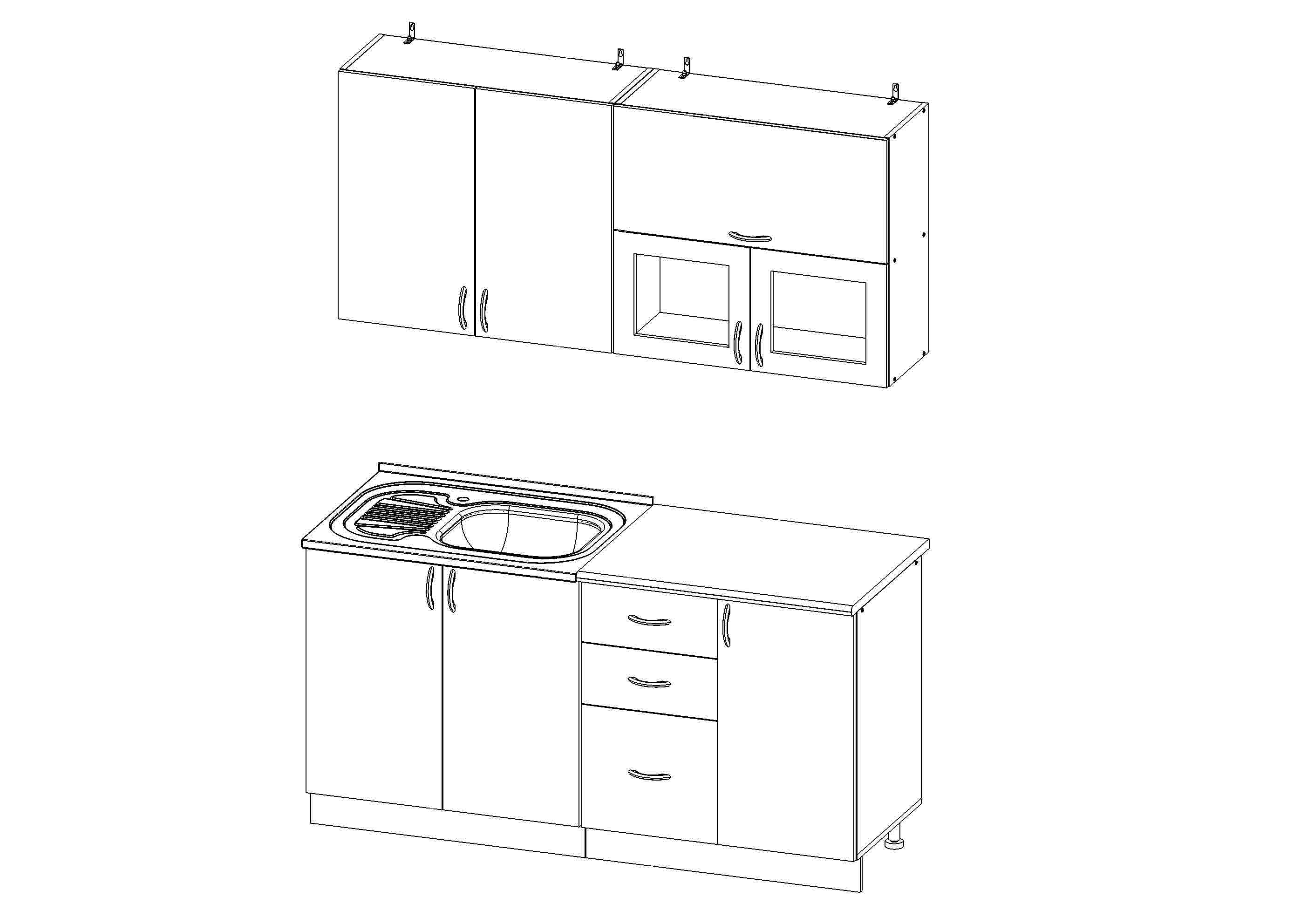 Кухонный гарнитур «СМАК-10» 1600(компл-я секциями 800; 800+сушка на 800)МДФ матовый952090809080Кухонный гарнитур «СМАК-10» 1600(компл-я секциями 800; 800+сушка на 800)МДФ глянцевый1033098609860Кухонный гарнитур «СМАК-10» 1600(компл-я секциями 800; 800+сушка на 800)Мойка 60*80910870870До 100 тыс.руб.До 100 тыс.руб.Свыше 100 тыс.руб. Кухонный гарнитур «СМАК-11» 1700(компл-я секциями 800; 600; 300 +сушка на 800)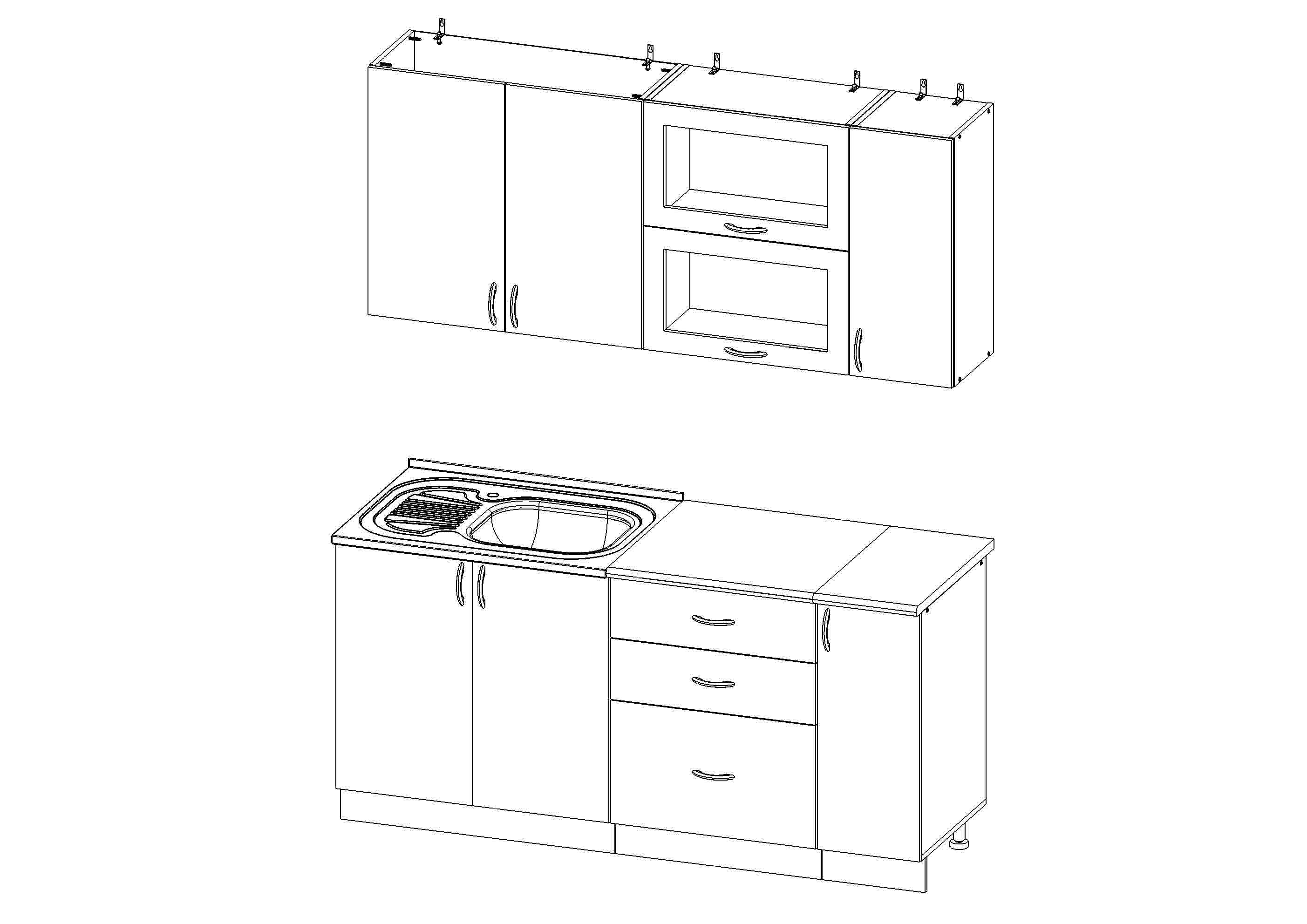 Кухонный гарнитур «СМАК-11» 1700(компл-я секциями 800; 600; 300 +сушка на 800)МДФ матовый109601046010460Кухонный гарнитур «СМАК-11» 1700(компл-я секциями 800; 600; 300 +сушка на 800)МДФ глянцевый119001136011360Кухонный гарнитур «СМАК-11» 1700(компл-я секциями 800; 600; 300 +сушка на 800)Мойка 60*80910870870Кухонный гарнитур «СМАК-12» 1800(компл-я секциями 500; 800; 500 +сушка на 500)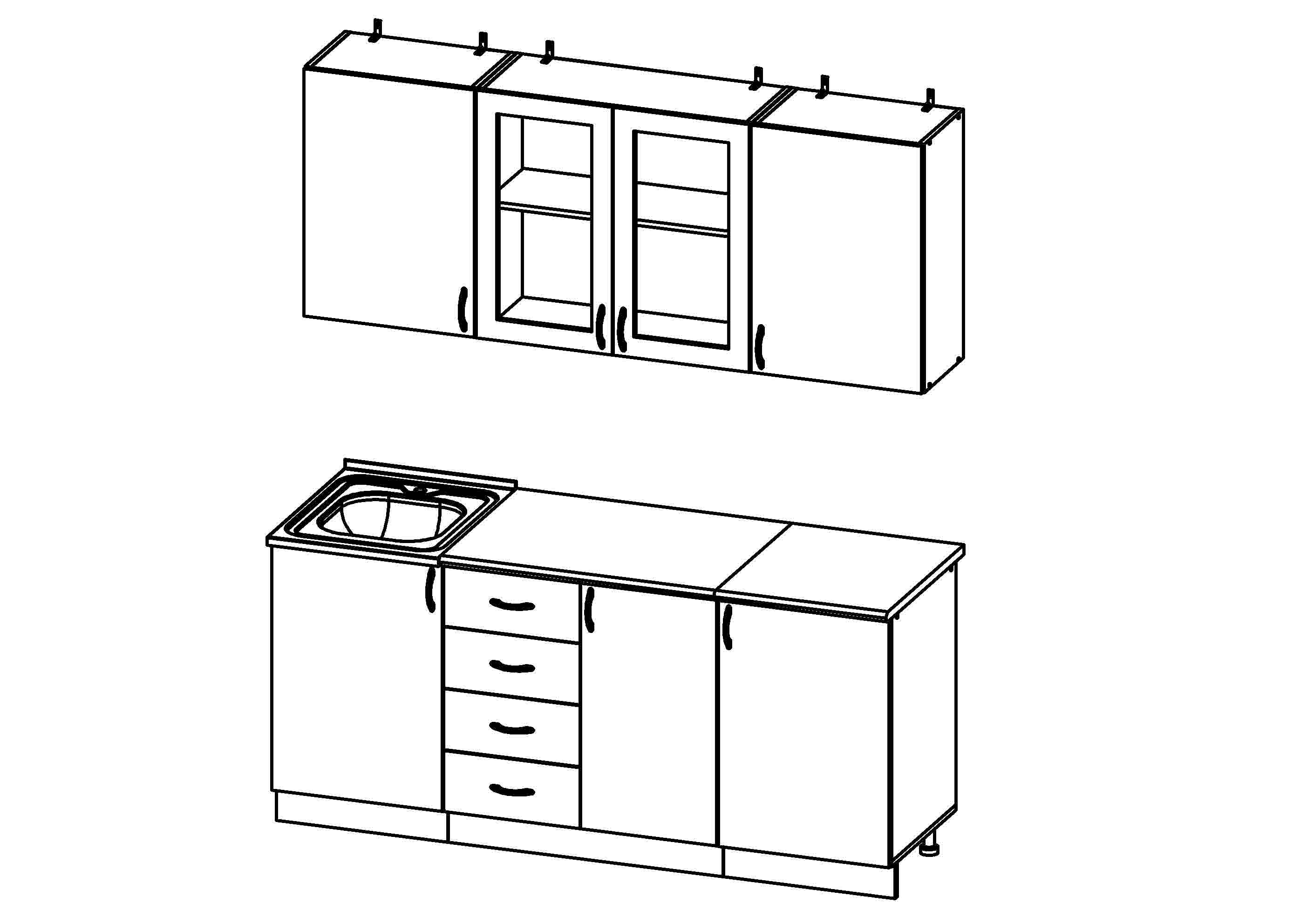 Кухонный гарнитур «СМАК-12» 1800(компл-я секциями 500; 800; 500 +сушка на 500)МДФ матовый118501131011310Кухонный гарнитур «СМАК-12» 1800(компл-я секциями 500; 800; 500 +сушка на 500)МДФ глянцевый128301224012240Кухонный гарнитур «СМАК-12» 1800(компл-я секциями 500; 800; 500 +сушка на 500)Мойка 60*50880840840Кухонный гарнитур «СМАК-13» 2200(компл-я секциями 800; 600; 800 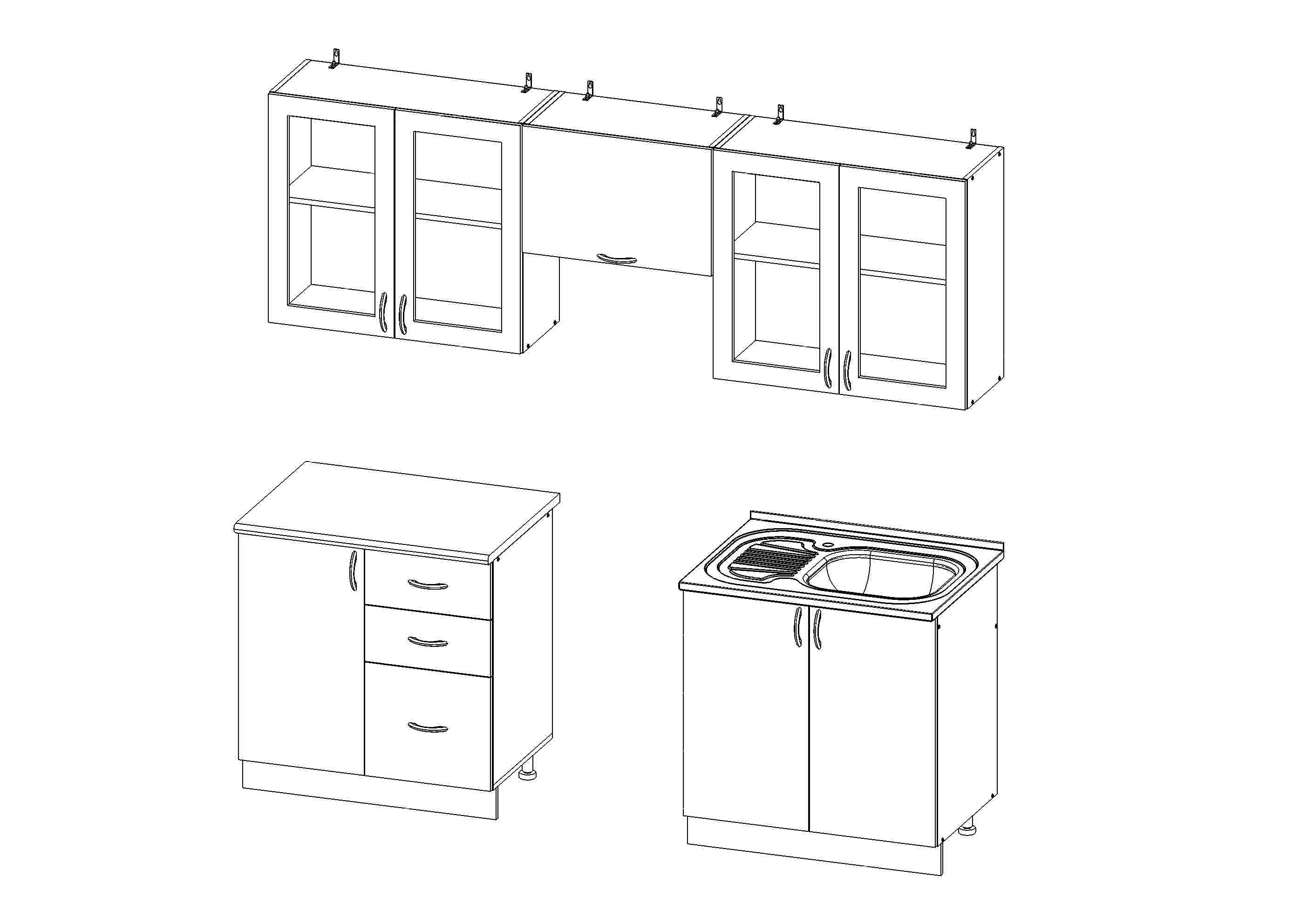 Кухонный гарнитур «СМАК-13» 2200(компл-я секциями 800; 600; 800 МДФ матовый105801010010100Кухонный гарнитур «СМАК-13» 2200(компл-я секциями 800; 600; 800 МДФ глянцевый115101098010980Кухонный гарнитур «СМАК-13» 2200(компл-я секциями 800; 600; 800 Мойка 60*80910870870Кухонный гарнитур «СМАК-14» 1750*2550(компл-я секциями 300;600;850*850;800;600;300 +сушка на 600)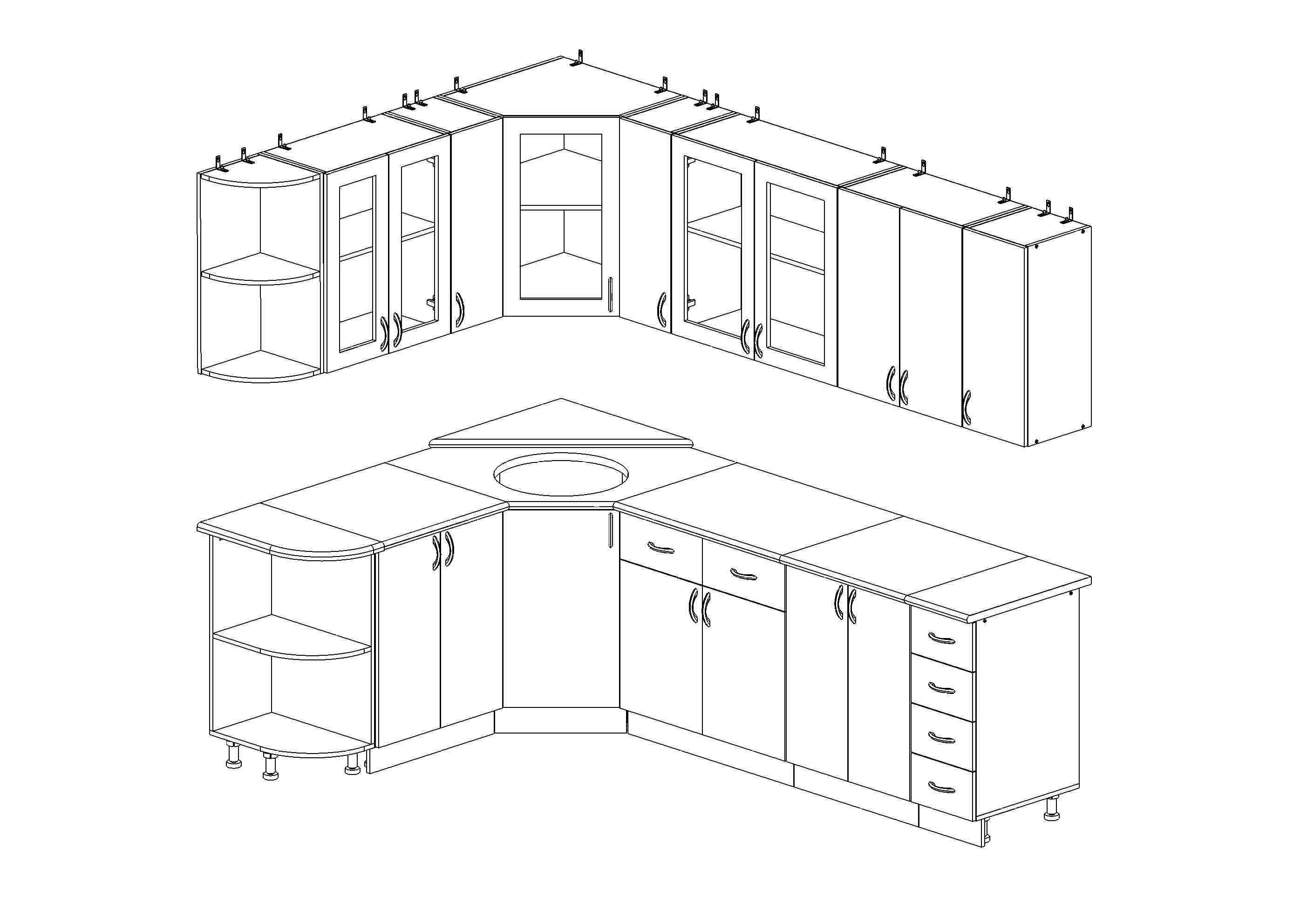 Кухонный гарнитур «СМАК-14» 1750*2550(компл-я секциями 300;600;850*850;800;600;300 +сушка на 600)МДФ матовый255902442024420Кухонный гарнитур «СМАК-14» 1750*2550(компл-я секциями 300;600;850*850;800;600;300 +сушка на 600)МДФ глянцевый272002597025970Кухонный гарнитур «СМАК-14» 1750*2550(компл-я секциями 300;600;850*850;800;600;300 +сушка на 600)Мойка круглая116011001100До 100 тыс.руб.До 100 тыс.руб.Свыше 100 тыс.руб. Кухонный гарнитур «СМАК-15» 2100*2650(компл-я секциями 400;150;700;850*850;400;600;400; 400 с барн.столом +сушка на 800)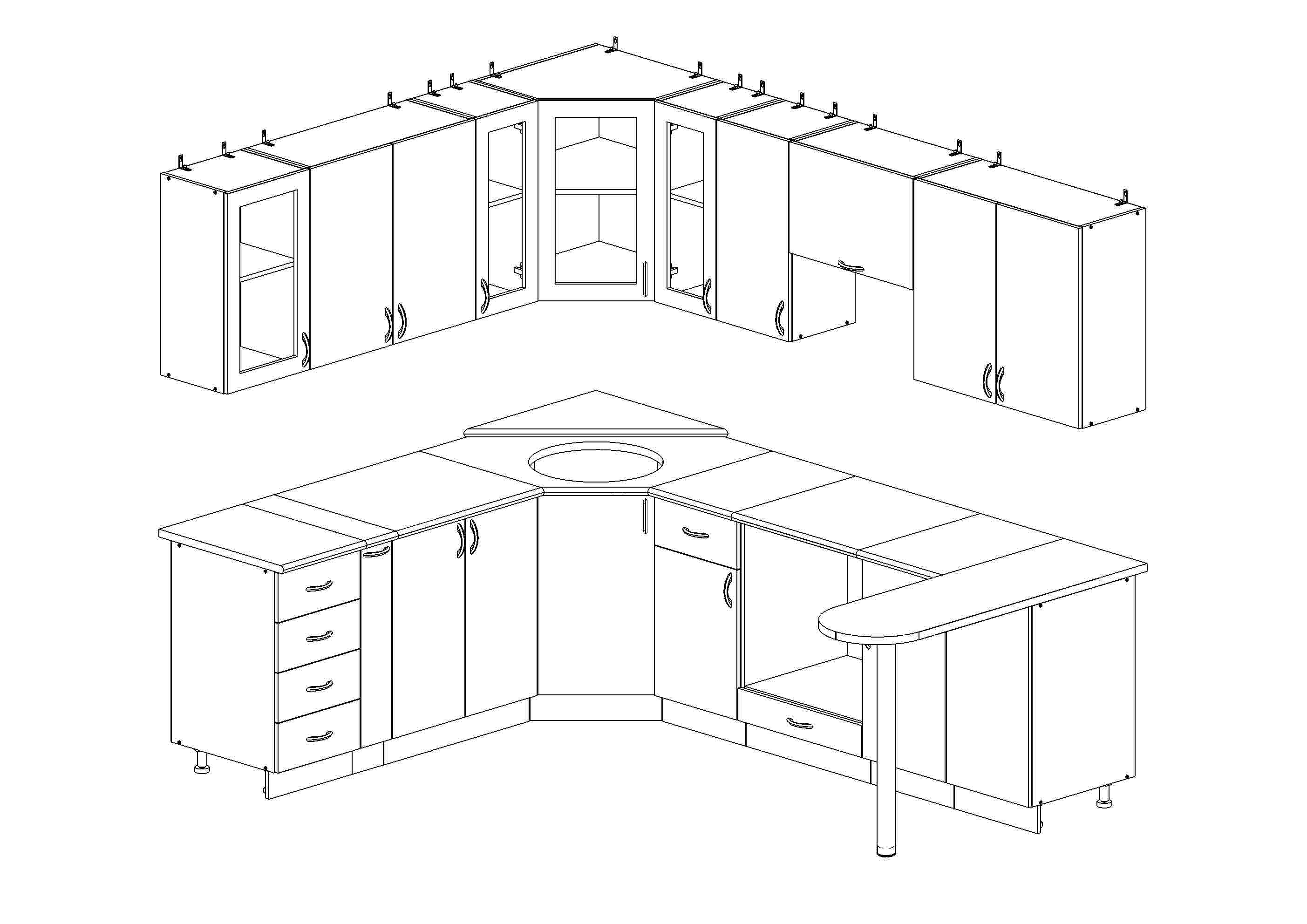 Кухонный гарнитур «СМАК-15» 2100*2650(компл-я секциями 400;150;700;850*850;400;600;400; 400 с барн.столом +сушка на 800)МДФ матовый314603003030030Кухонный гарнитур «СМАК-15» 2100*2650(компл-я секциями 400;150;700;850*850;400;600;400; 400 с барн.столом +сушка на 800)МДФ глянцевый332103170031700Кухонный гарнитур «СМАК-15» 2100*2650(компл-я секциями 400;150;700;850*850;400;600;400; 400 с барн.столом +сушка на 800)Мойка круглая116011001100Кухонный гарнитур «СМАК-16» 2050*1650(компл-я секциями 400;800;850*850;800 +сушка на 800)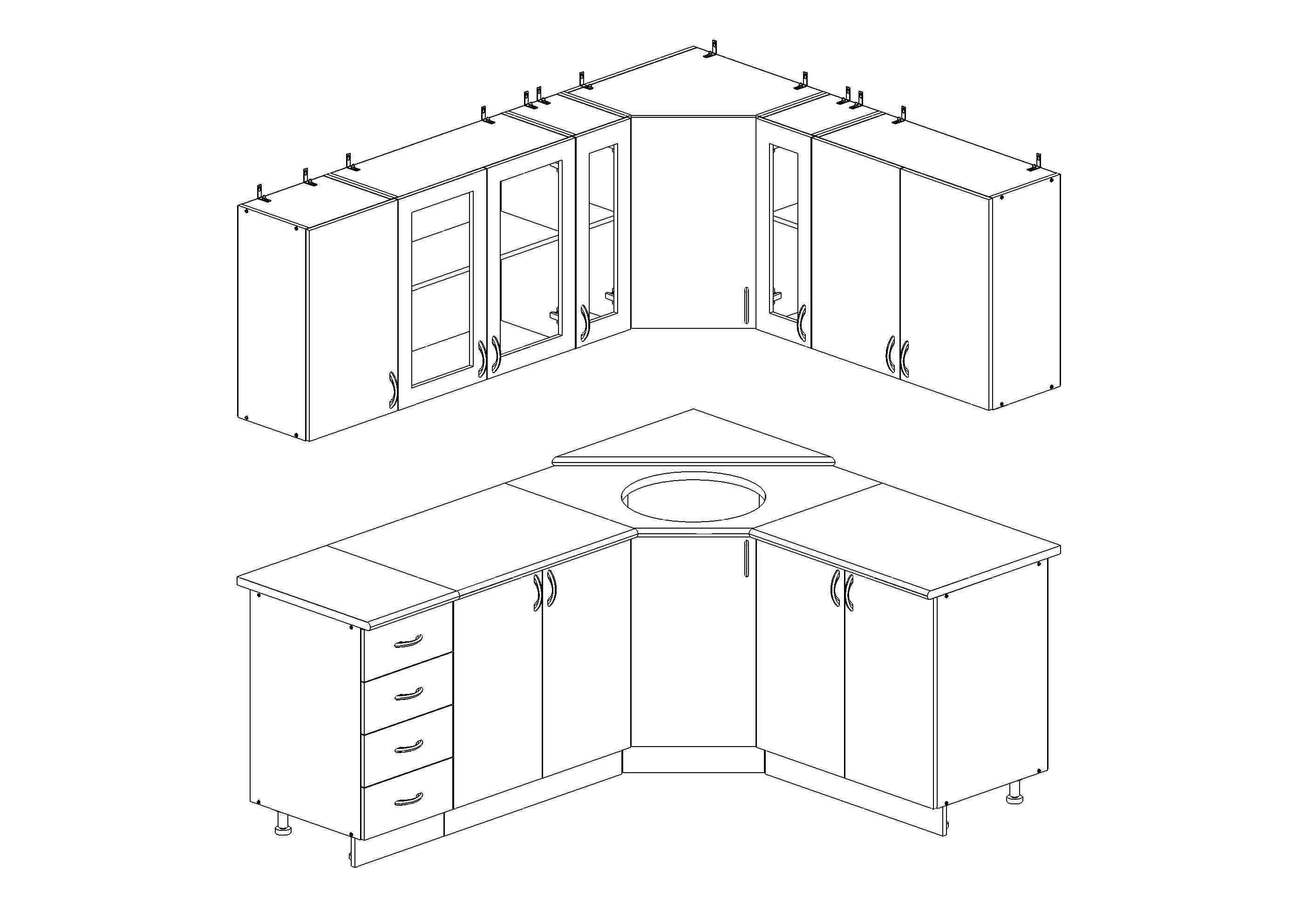 Кухонный гарнитур «СМАК-16» 2050*1650(компл-я секциями 400;800;850*850;800 +сушка на 800)МДФ матовый208901994019940Кухонный гарнитур «СМАК-16» 2050*1650(компл-я секциями 400;800;850*850;800 +сушка на 800)МДФ глянцевый223502134021340Кухонный гарнитур «СМАК-16» 2050*1650(компл-я секциями 400;800;850*850;800 +сушка на 800)Мойка круглая116011001100Кухонный гарнитур «СМАК-17» 2100*1400(компл-я секциями 500; 400; 400; 800 мойка угл.; 400; 400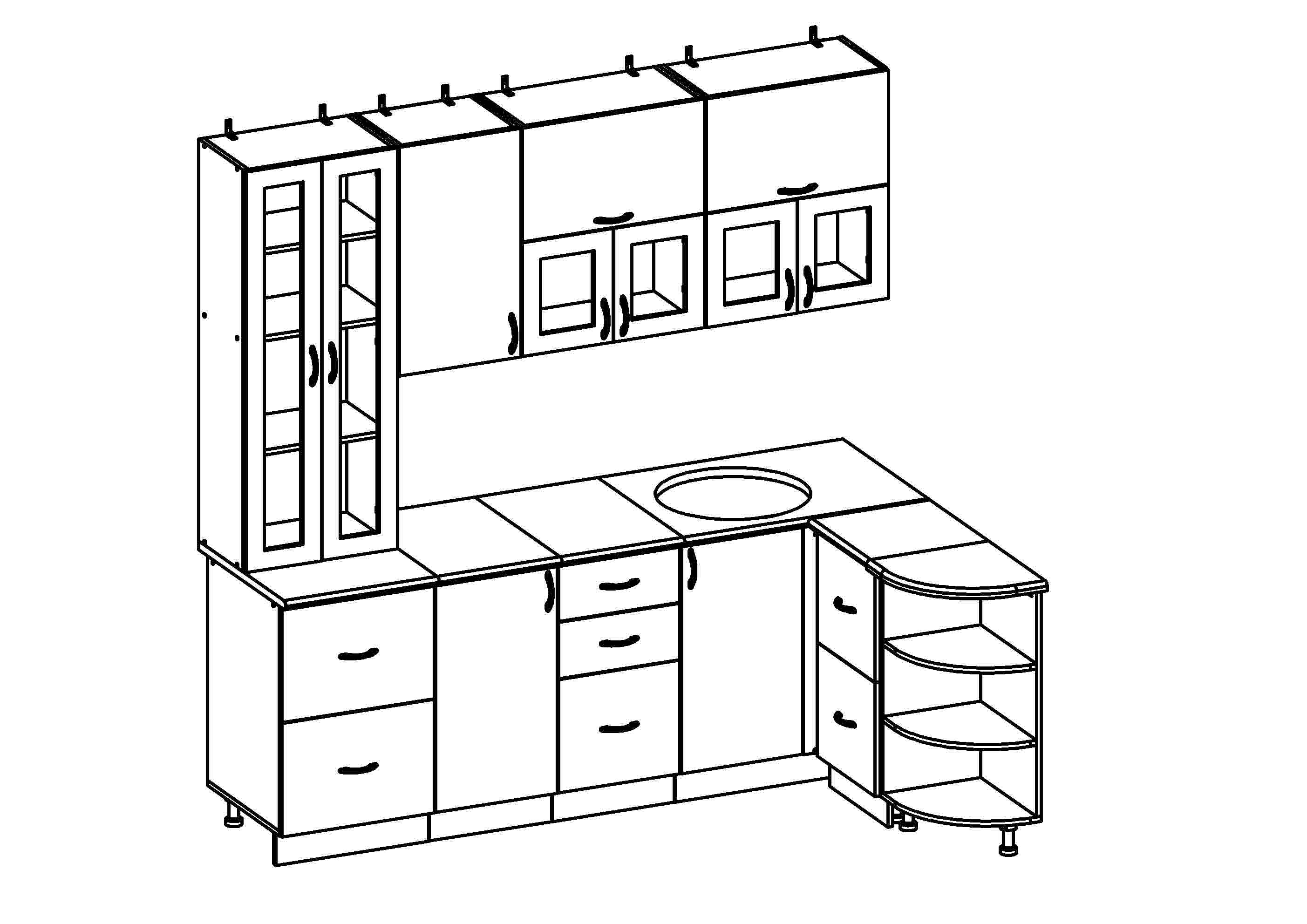 Кухонный гарнитур «СМАК-17» 2100*1400(компл-я секциями 500; 400; 400; 800 мойка угл.; 400; 400МДФ матовый188801802018020Кухонный гарнитур «СМАК-17» 2100*1400(компл-я секциями 500; 400; 400; 800 мойка угл.; 400; 400МДФ глянцевый201101919019190Кухонный гарнитур «СМАК-17» 2100*1400(компл-я секциями 500; 400; 400; 800 мойка угл.; 400; 400Мойка круглая116011001100Кухонный гарнитур «СМАК-18» 1700*1400(компл-я секциями 500; 350; 850*850; 350; 200 +сушка на 800)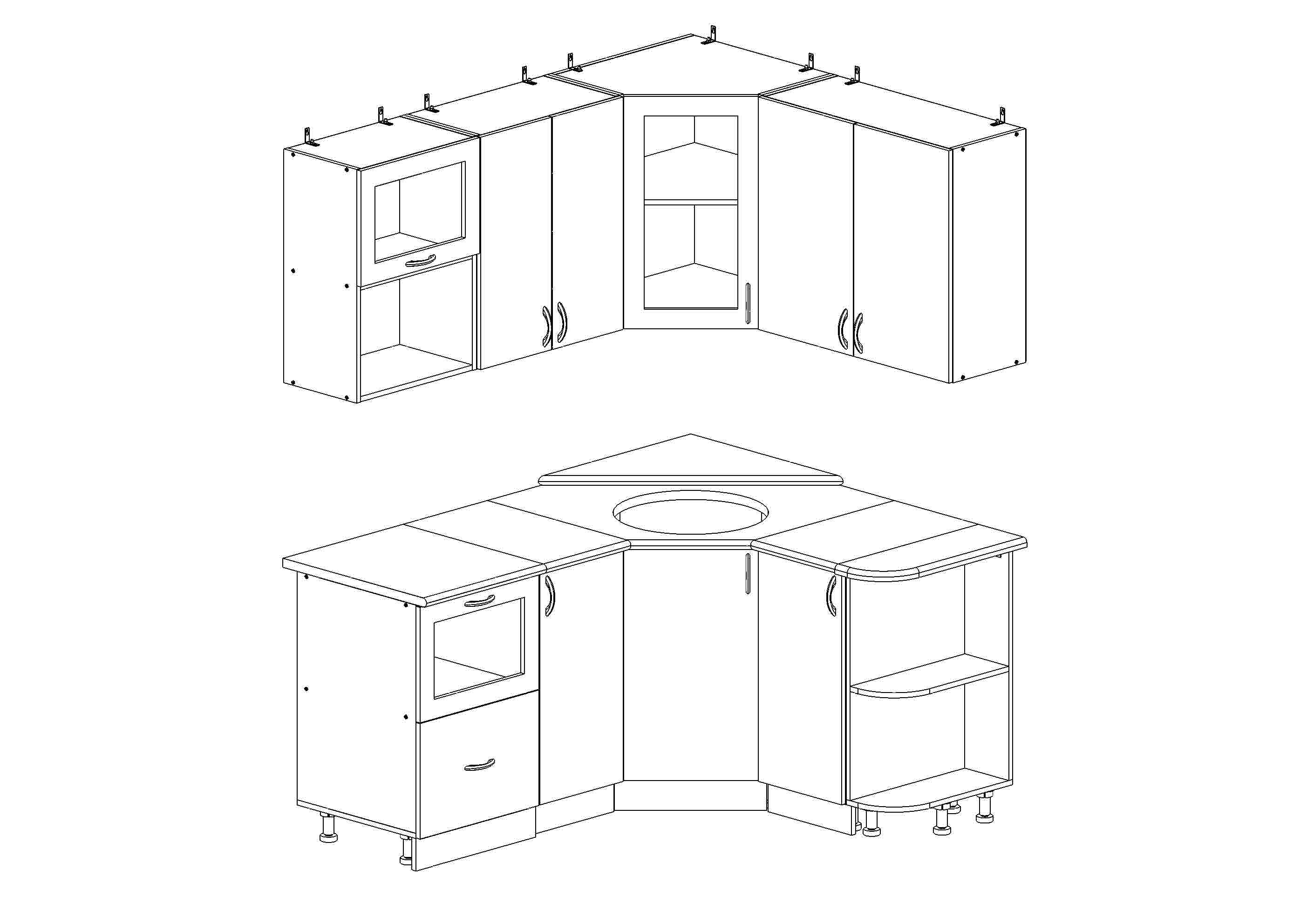 Кухонный гарнитур «СМАК-18» 1700*1400(компл-я секциями 500; 350; 850*850; 350; 200 +сушка на 800)МДФ матовый172201643016430Кухонный гарнитур «СМАК-18» 1700*1400(компл-я секциями 500; 350; 850*850; 350; 200 +сушка на 800)МДФ глянцевый182101738017380Кухонный гарнитур «СМАК-18» 1700*1400(компл-я секциями 500; 350; 850*850; 350; 200 +сушка на 800)Мойка круглая116011001100До 100 тыс.руб.До 100 тыс.руб.Свыше 100 тыс.руб. Кухонный гарнитур «СМАК-19» 1800(компл-я секциями 800;400;600 +сушка на 800)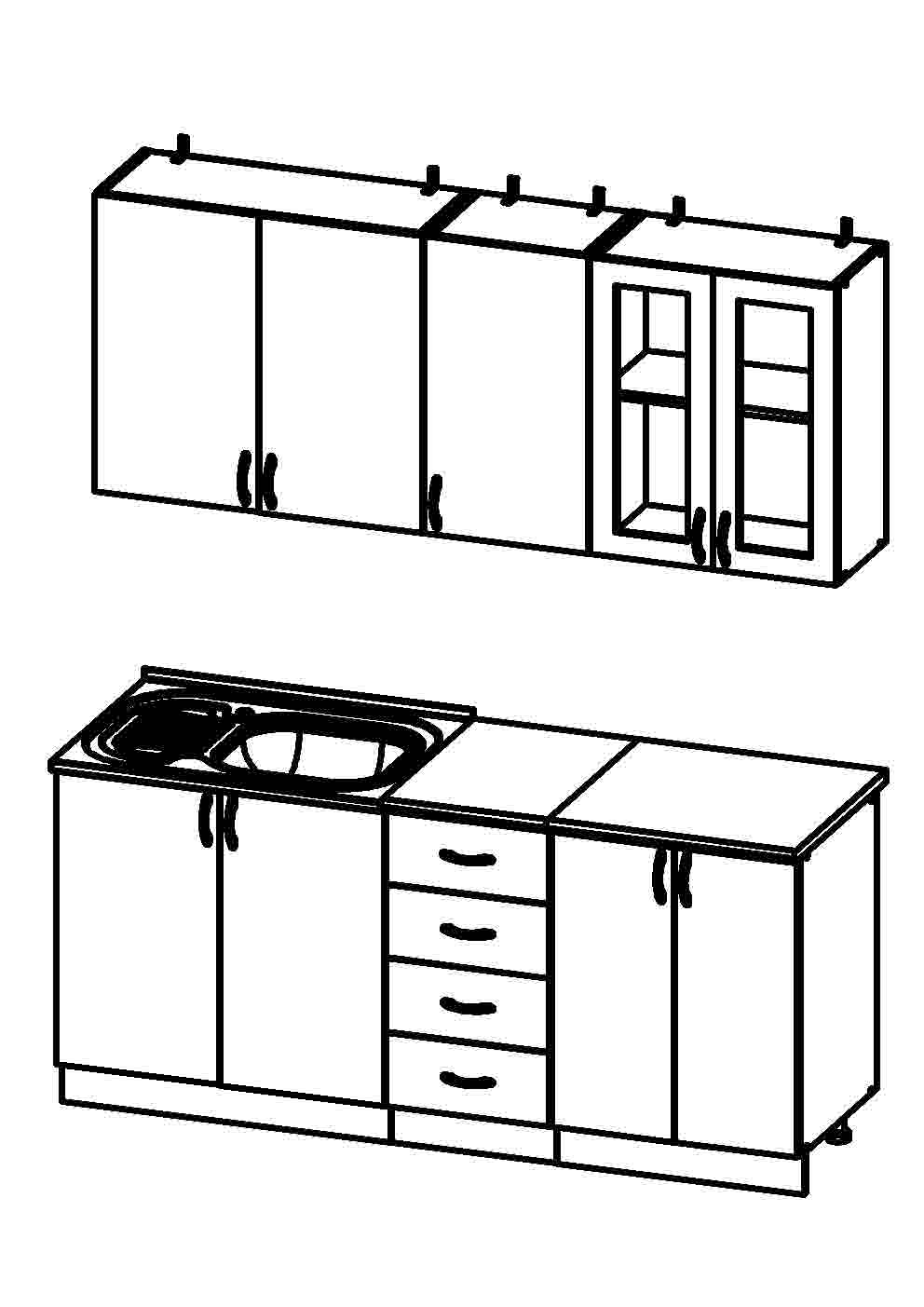 МДФ глянцевый 123701180011800Кухонный гарнитур «СМАК-19» 1800(компл-я секциями 800;400;600 +сушка на 800)Мойка 60*80910870870Кухонный гарнитур «СМАК-20» 2400(компл-я секциями 500;400;600;400;500 +сушка на 500)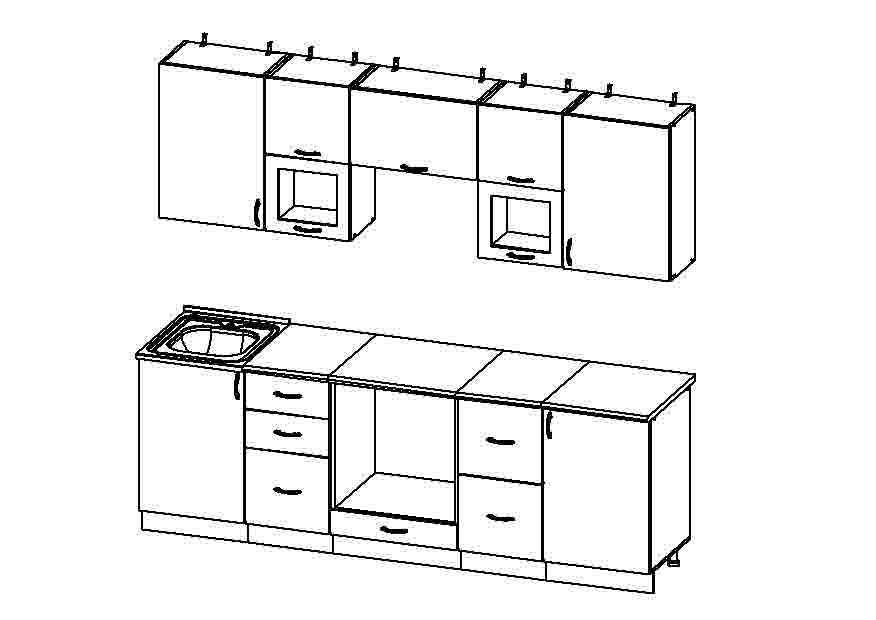 МДФ глянцевый с фотопечатью210802012020120Кухонный гарнитур «СМАК-20» 2400(компл-я секциями 500;400;600;400;500 +сушка на 500)Мойка 60*50880840840Кухонный гарнитур «СМАК-21» 1600(компл-я секциями 500; 500; 600 +сушка 500)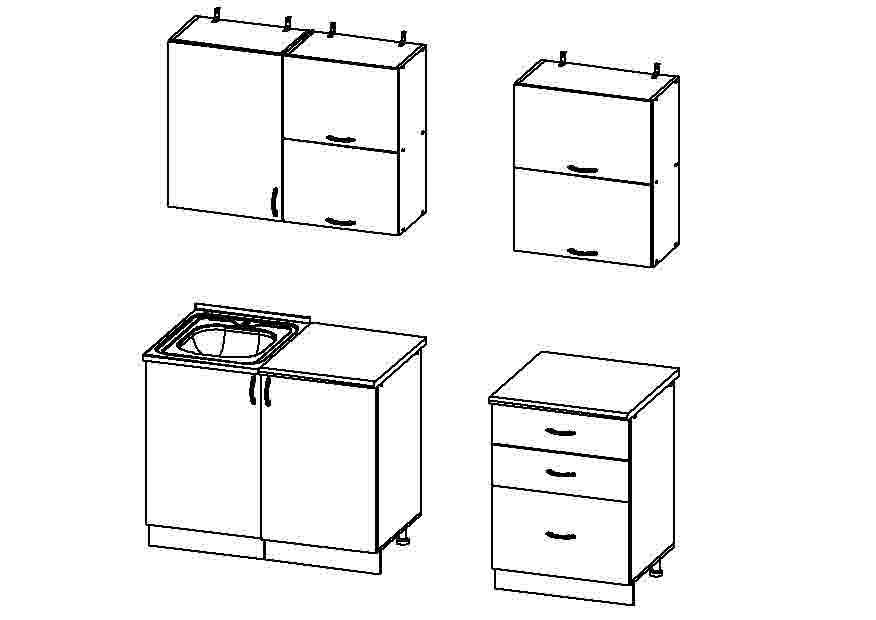 МДФ глянцевый с фотопечатью143301367013670Кухонный гарнитур «СМАК-21» 1600(компл-я секциями 500; 500; 600 +сушка 500)Мойка 60*50880840840Кухонный гарнитур «СМАК-22» 1800(компл-я секциями 600; 800; 400 +сушка на 800)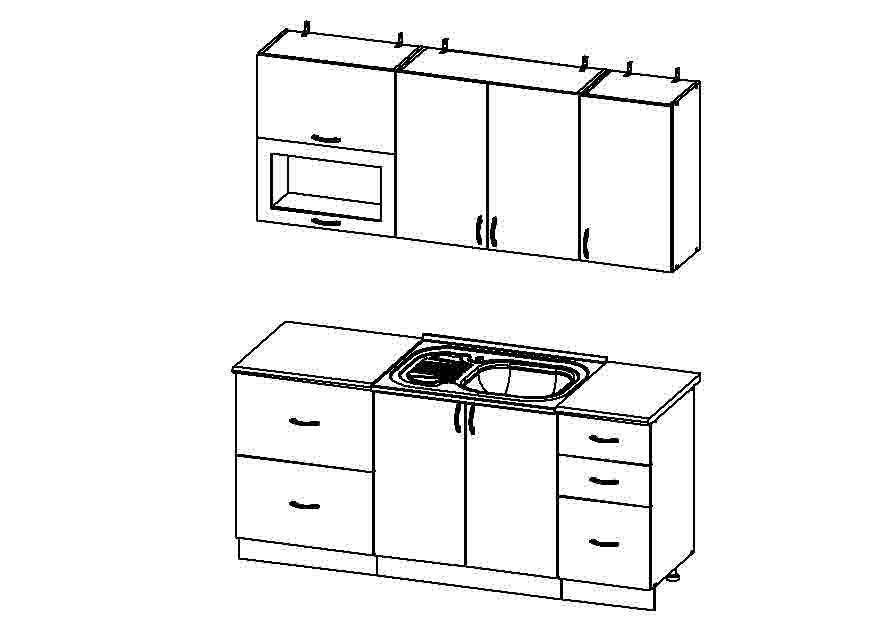 МДФ глянцевый с фотопечатью153601466014660Кухонный гарнитур «СМАК-22» 1800(компл-я секциями 600; 800; 400 +сушка на 800)Мойка 60*80910870870Кухонный гарнитур «СМАК-23» 2400(компл-я секциями 600; 800; 600;400 +сушка на 600)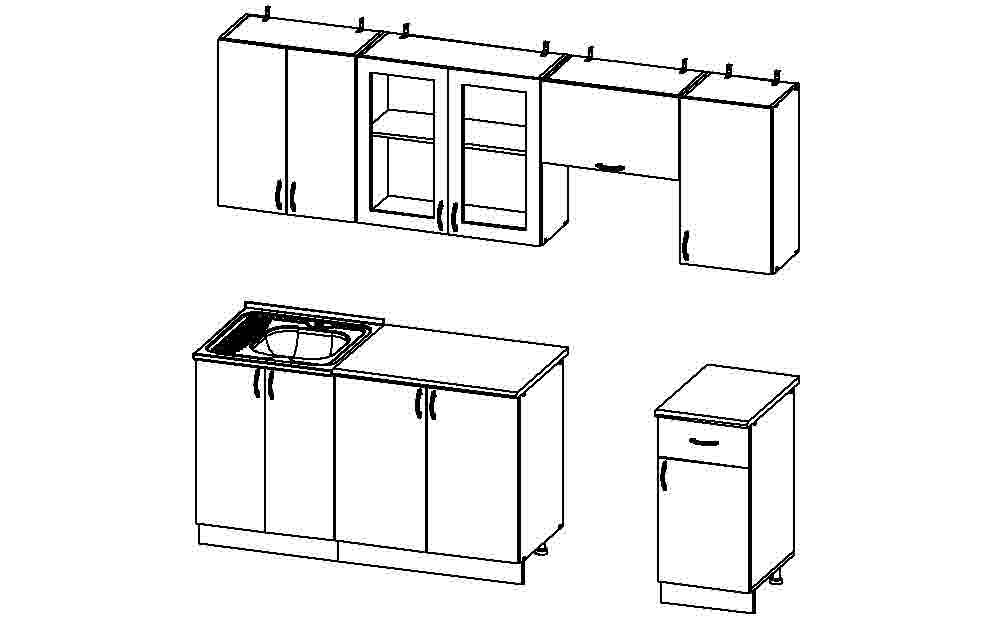 МДФ глянцевый с фотопечатью157101499014990Кухонный гарнитур «СМАК-23» 2400(компл-я секциями 600; 800; 600;400 +сушка на 600)Мойка 60*60880840840До 100 тыс.руб.До 100 тыс.руб.Свыше 100 тыс.руб. Кухонный гарнитур «СМАК-24» 1600(компл-я секциями 500; 600; 500;+сушка на 500)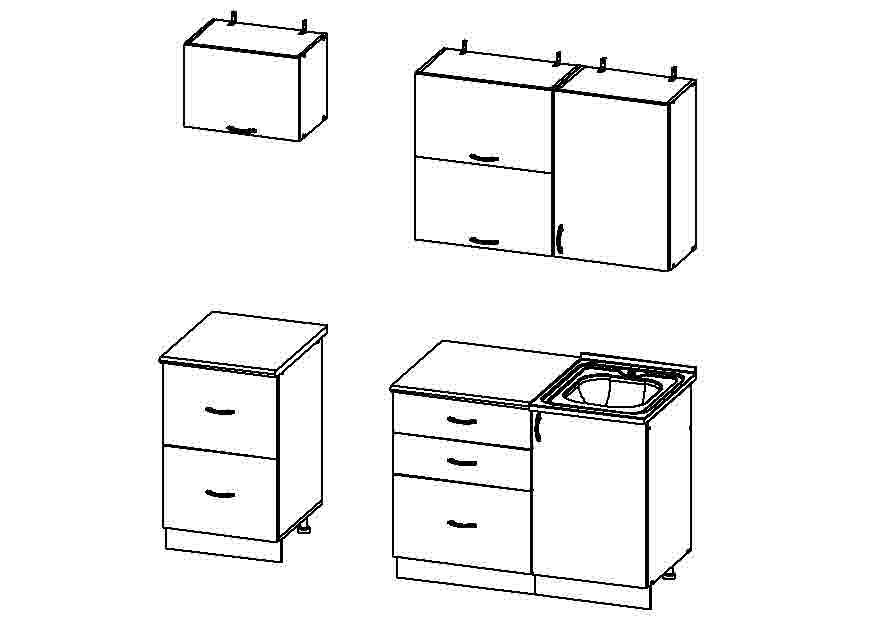 МДФ глянцевый с фотопечатью138701323013230Кухонный гарнитур «СМАК-24» 1600(компл-я секциями 500; 600; 500;+сушка на 500)Мойка 60*50880840840Кухонный гарнитур «СМАК-25» 2600(компл-я секциями 800; 400; 600;800 +сушка на 800)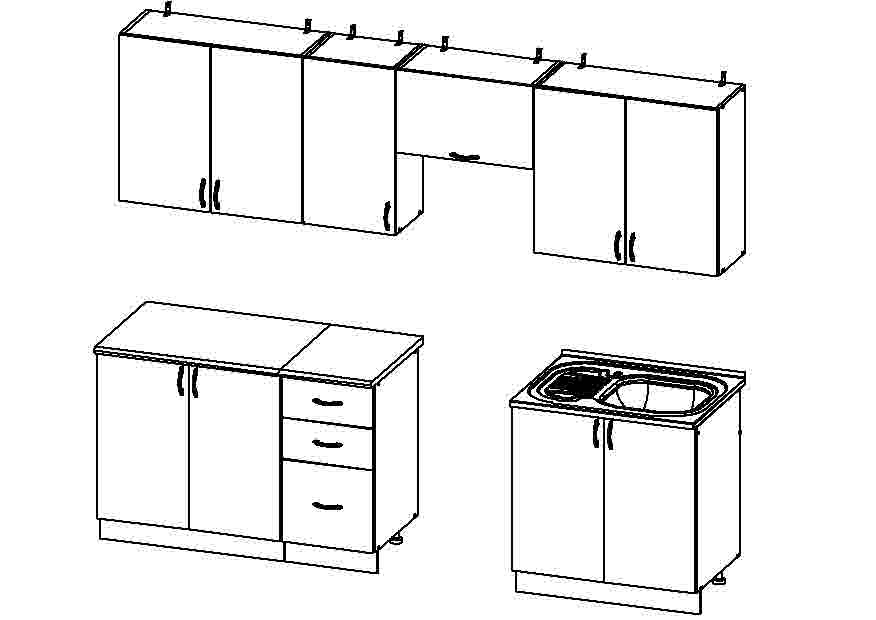 МДФ глянцевый с фотопечатью157801506015060Кухонный гарнитур «СМАК-25» 2600(компл-я секциями 800; 400; 600;800 +сушка на 800)Мойка 60*80910870870Кухонный гарнитур «СМАК-26» 1400(компл-я секциями 400; 400; 600 +сушка на 600)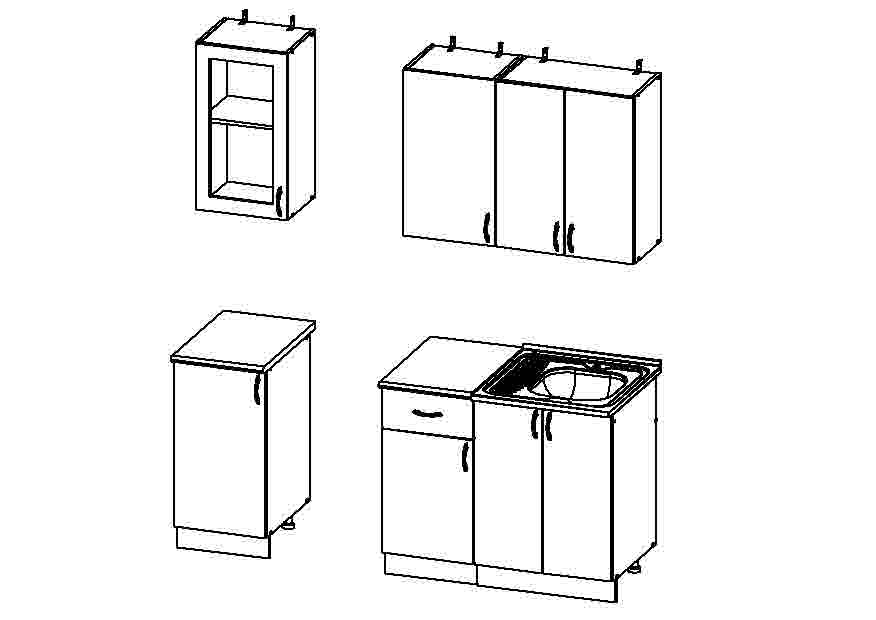 МДФ глянцевый с фотопечатью114201090010900Кухонный гарнитур «СМАК-26» 1400(компл-я секциями 400; 400; 600 +сушка на 600)Мойка 60*60880840840Кухонный гарнитур «СМАК-27» 1600(компл-я секциями 600; 500; 500 +сушка на 500)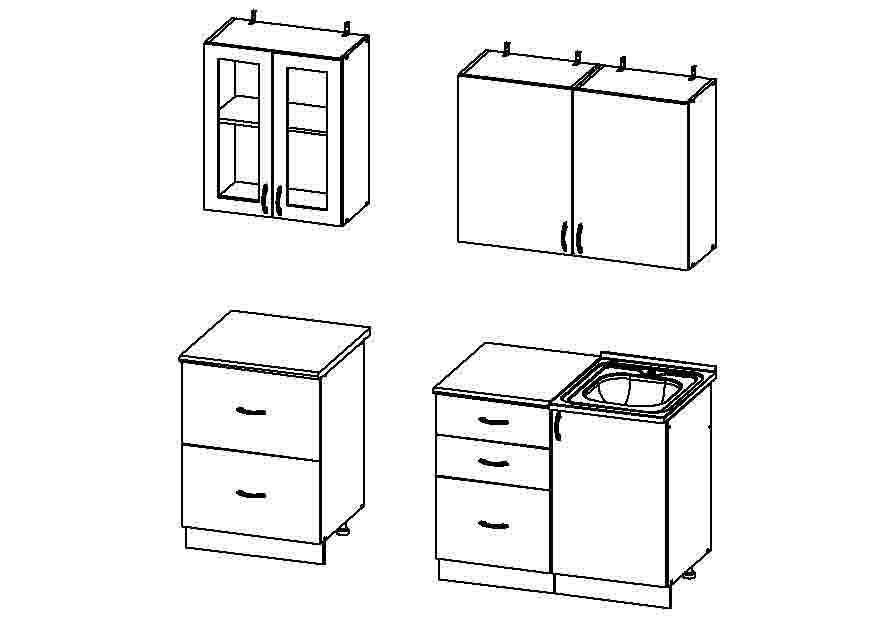 МДФ глянцевый с фотопечатью138901325013250Кухонный гарнитур «СМАК-27» 1600(компл-я секциями 600; 500; 500 +сушка на 500)Мойка 60*50880840840Кухонный гарнитур «СМАК-28» 2000(компл-я секциями 800; 800; 400 +сушка на 800)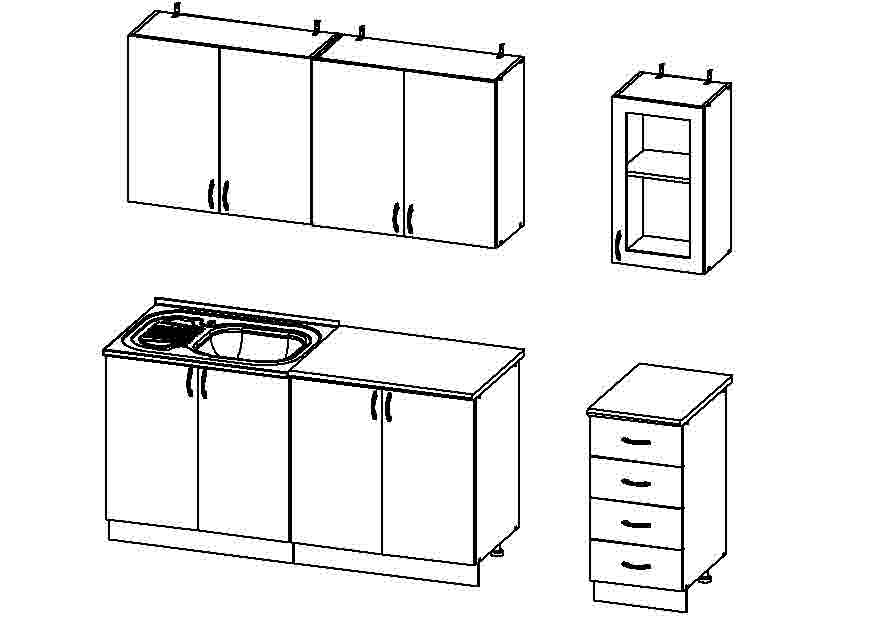 МДФ глянцевый с фотопечатью156701495014950Кухонный гарнитур «СМАК-28» 2000(компл-я секциями 800; 800; 400 +сушка на 800)Мойка 60*80910870870Кухонный гарнитур «СМАК-2/1» 1600(компл-я секциями 600; 600; 400 +сушка на 600)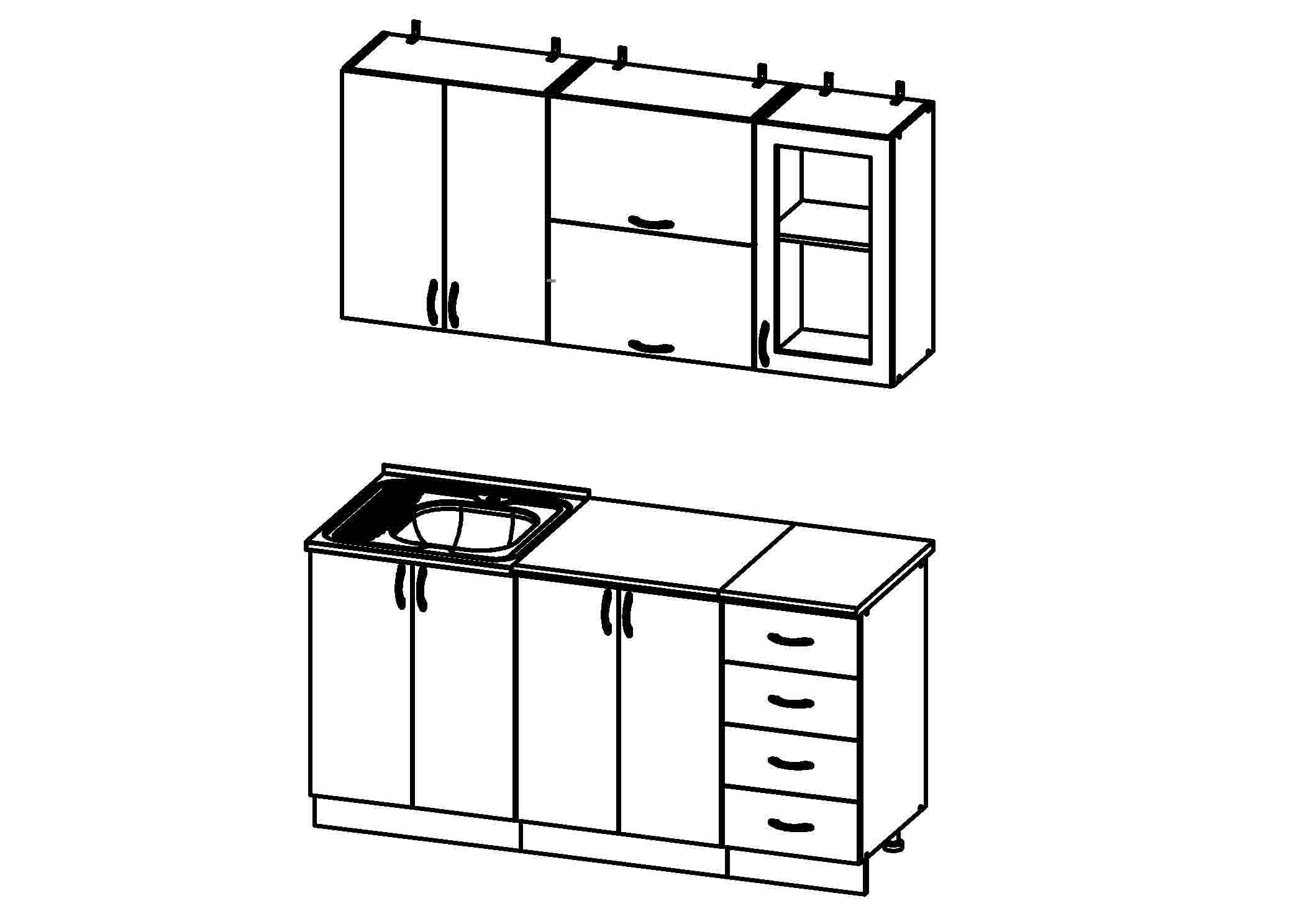 МДФ глянцевый с фотопечатью140501341013410Кухонный гарнитур «СМАК-2/1» 1600(компл-я секциями 600; 600; 400 +сушка на 600)Мойка 60*60880840840До 100 тыс.руб.До 100 тыс.руб.Свыше 100 тыс.руб. Стол обеденный 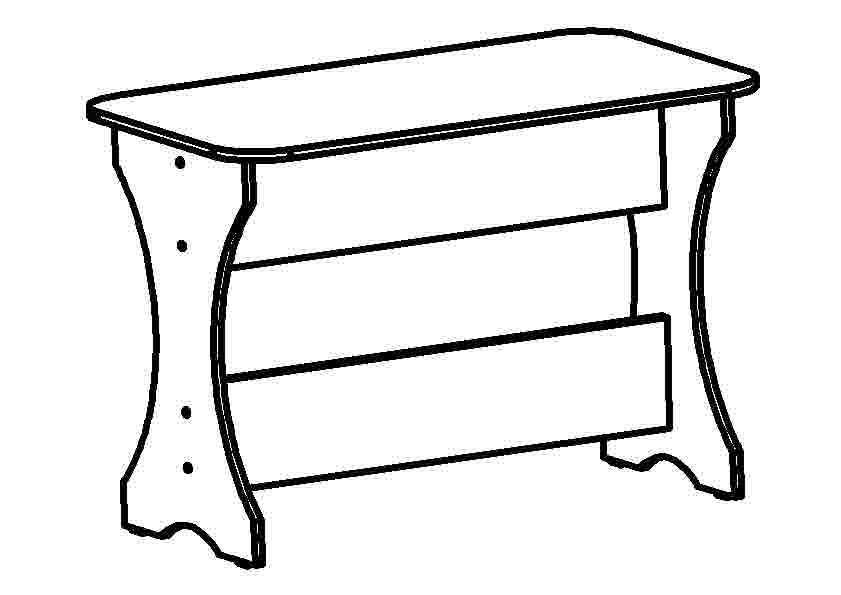 Стол обеденный Опоры фигурные106010101010Стол обеденный Опоры прямые       980930930Стол обеденный (опоры металл.)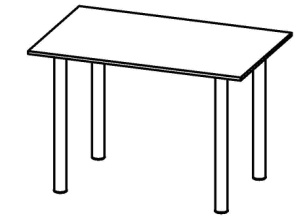 Стол обеденный (опоры металл.)Столешница ЛДСП184017501750Стол обеденный (опоры металл.)Столешница Постформинг230021902190Табурет 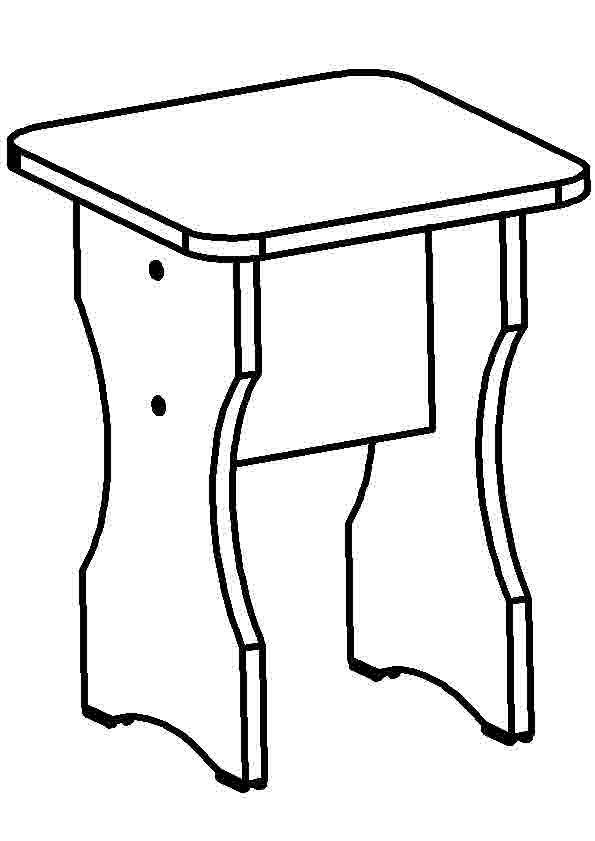 Табурет Опоры фигурные290270270Табурет Опоры прямые260250250